Анкета для обучающихся  «Качество питания в школе»Удовлетворен(а) ли ты ассортиментом блюд в школе? ׁ Да ׁ Нет       2) Считаешь ли ты, что горячее питание важно для твоего здоровья?            ׁ Да          ׁ Нет       3) Удовлетворен(а) ли ты графиком питания?            ׁ Да          ׁ Нет       4) Удовлетворен(а) ли ты работой обслуживающего персонала в школьной столовой?           ׁ Да         ׁ Нет        5) Удовлетворен(а) ли ты качеством приготовления пищи?           ׁ Да          ׁ Нет   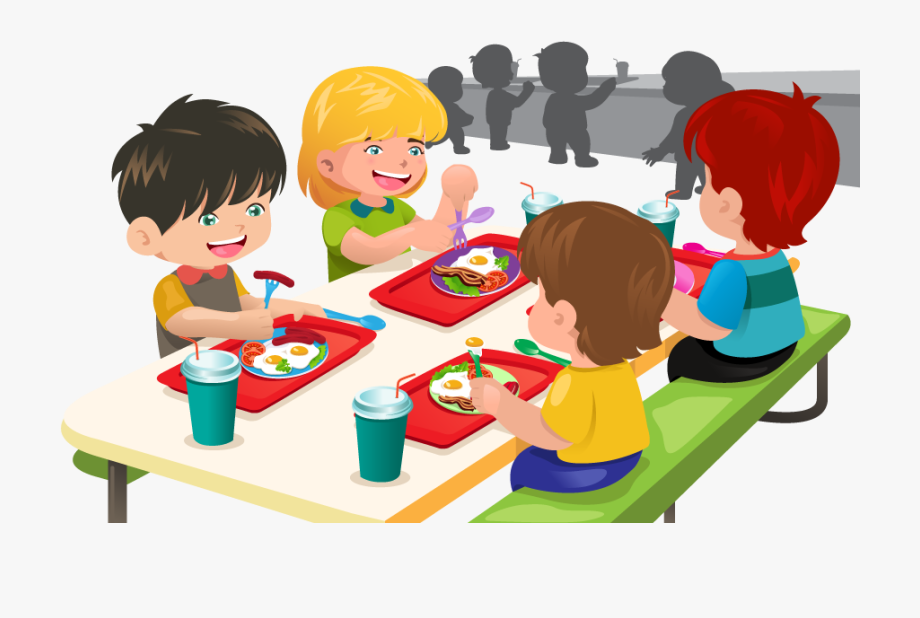 